COMMON MARKET FOR EASTERN ANDSOUTHERN AFRICA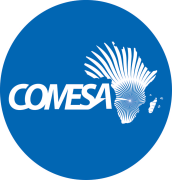 REQUEST FOR EXPRESSIONS OF INTEREST(CONSULTING SERVICES)EOI Ref: EH/05/12/22DECEMBER 2022THE DESIGN AND IMPLEMENTATION OF KEY PERFORMANCE INDICATORS FOR EFFECTIVE MONITORING AND CONTROL OF GRANTS.Individual Consultant – To design and implement key performance indicators for effective monitoring and control of grants on weekly, monthly and quarterly basis.1. 	BACKGROUNDThe Division of Budget and Finance offers a key support service to the COMESA Secretariat. The mandate of the division is to provide Member States, Management, Secretariat and other stakeholders with the financial services and advice they need and ensure that all the financial resources, both budgetary and extra budgetary, are properly accounted for efficiently and effectively in a secure and appropriately controlled financial environment. The Extra Budgetary Resources Section within the Division of Budget and Finance manages funds from Cooperating partners by undertaking the following functions:Preparation of annual budgets for the Projects.Preparation of monthly Management Accounts.Ensure timely replenishment of funds from the donors for various Projects above mentioned projects;Responsible for disbursements in regard to goods and services purchased by the Projects ensuring strict compliance with cooperating partners requirements;Participate in the successful implementation of project activities in the above projects while each payment is released on time and correctly and supported by relevant documents;Preparation of accurate of annual financial reports for the external audit of projects;Co-ordinate audits, monitoring and evaluations of Projects; andMonitoring cash flows of Projects.European Union grants are being implemented through subgrants, sub delegation and co delegation arrangements. Where these arrangements apply, the Section is responsible for the financial management of sub grantees, sub delegates and co delegates and will perform the following functions:Reviewing, appraising and reporting upon:the soundness, adequacy and application of financial and other management controls of subgrantee, sub delegates and co delegates;suitability and reliability of financial and other management data developed within the organisation;Advising on controls to be incorporated into new or revised financial and accounting systems and procedures;Review financial reports and financial statements for consolidation with the Secretariat’s financial reportsConduct verifications of all disbursement transactions verifying their compliance with relevant legislative rules, regulations and administrative decisions. Check retirements’ legitimacy, reasonableness, completeness, accuracy, approvals, supporting documentation and total compliance with established policies and procedures; andRecommends retirements to Director or follow up action as necessary and monitor implementation of latter;2. 	OBJECTIVEThe overall project goal is to. Enhance compliance with cooperating partners administrative and financial requirementsEnsure timely replenishment of funds from donors Enhance timely preparation of management accounts that are reconciled to the general ledgerSupport timely submission of quarterly, bi-annual and annual reports to Cooperating partnersImprove control and monitoring of sub grant and subdelegated activities financial performance.3.	SCOPE OF WORKThe Expert will gain an understanding of the requirements of grant agreements entered between COMESA and various cooperating partners as well as grants manuals and specifically design templates and performance indicators in the following areas:Budget PreparationReview budget preparation templates that are currently in use and align these to standard templates contained in specific grant agreementsReview approved budgets as contained in the grant agreements for conformity with budget performance reports that were prepared during the reporting periodDesign templates for consolidation of budgets for grants being implemented for alignment with organizational strategic pillars being supportedPreparation of monthly Management Accounts.Review monthly management account template currently in use and align these to standard templates for quarterly, biannual and annual reporting in specific grant agreementsDesign a dashboard for reporting deadlines and have these consolidated for management useDesign a template for consolidation of various grants management accounts that align to organizational strategic pillars and period expenditures    Replenishment of funds Identify funds replenishment thresholds for various grants and check compliancePrepare dashboards of replenishment thresholds and timelines for various grants. Consolidate various dashboards for regular review and enforcement with compliance requirements of various grantsCompliance with cooperating partners requirements;Identify administrative compliance requirements of every grant for enforcement by the compliance and Procurement UnitsCash managementDesign quarterly cashflow templates for various grants to assist in monitoring of cashflowsDesign consolidated cashflow template for all grants for management decision making purposesSubgrantee/Delegate ManagementReview all agreements entered with the Subgrantees and SubdelegatesIdentify reporting deadlines and check complianceIdentify administrative compliance requirements and check compliance. Prepare compliance checklist for day-to-day useReview subgrantee and sub delegation manuals and establish extent to which requirements of these manuals are being complied withPrepare individual and consolidated dashboard for monitoring of subgrantee/subdelegate performance indicators4. 	Eligibility of Consultants This consultancy is open to reputable international and local consultants from COMESA member States that have sufficient experience to undertake this assignment. 5.	Duration of the AssignmentThe assignment is expected to be undertaken in two Months. 6.	REPORTING AND ACCOUNTABILITYThe Consultant will report to the COMESA Director of the division of Budget and Finance. 7. 	QUALIFICATIONS/EXPERIENCEThe Expert should be a fully professionally qualified Accountant, coupled with both bachelor’s degree in accounting and Master’s degree in Finance or Business Administration. The consultant should possess at least 7 years of experience in grants management. Exposition in the use of the sun accounting system will be an added advantage. 8.	Common Market for Eastern and Southern Africa (COMESA) now invites eligible Individual Consultants to indicate their interest in providing these services for duration of Two (2) months. Interested consultants must provide information through their Curriculum Vitae indicating that they are qualified to perform the services (description of similar assignments, experience in similar conditions, availability of appropriate skills, etc...). Eligibility criteria, establishment of the short-list and the selection procedure shall be in accordance with COMESA rules and procedures. Interested consultants may obtain further information by writing to procurement@comesa.int with a copy to ehara@comesa.int during office hours from Monday to Friday, 08:00 hours to 17:30 hours.Expressions of interest must be delivered to the address below by 10th JANUARY 2023 at 12.00hrs, Lusaka Time (C.A.T) and mention “EOI – Consultancy to design and implement key performance indicators for effective monitoring and control of grants on weekly, monthly and quarterly basis”.THE HEAD OF PROCUREMENTCOMESA SECRETARIATBEN BELLA ROADP.O BOX 30051LUSAKA, ZAMBIATel: 260 211 229725 – 32	Attention: Mr. Silver Mwesigwa10.	Pricing	The budget for this consultancy will be $6,000 (all inclusive).	There will be no price variation after signing of contract except upon a mutual written agreement between the two parties. 11.	Payment:Payment terms and conditions shall be as per COMESA’s procurement Rules and Regulations payment guidelines.